Rapport du Forum européen des personnes handicapées - septembre 2022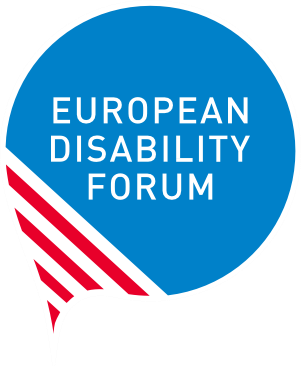 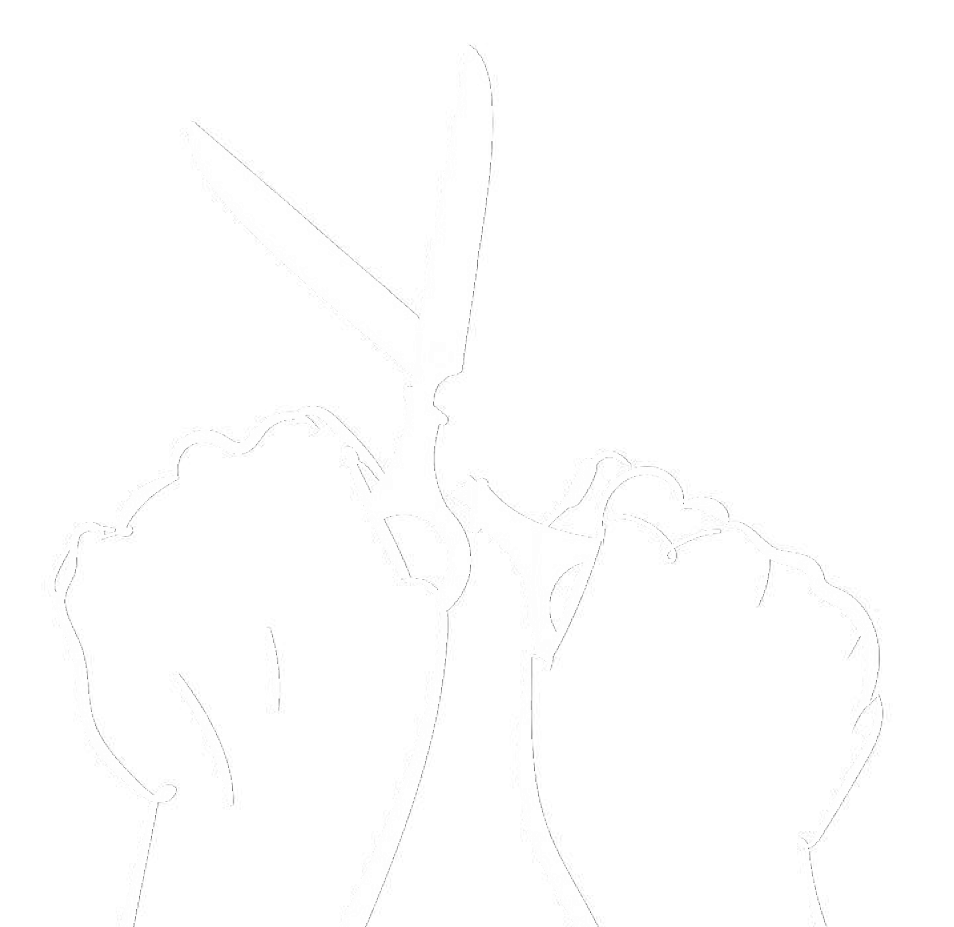 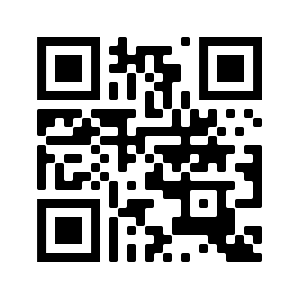 La stérilisation forcée des personnes handicapées dans l'Union européenneScanner pour lire le pdf accessible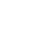 Auteurs : Marine Uldry et le Comité des femmes du FEDRédacteur : Natalia Suáertez André Felix Consultant : Haëndila VarelaConception graphique : VisuallyThinking.dkAvenue des Arts 7-8 1210 Bruxelles Belgique info@edf- feph.org www.edf- feph.org Twitter : @MyEDF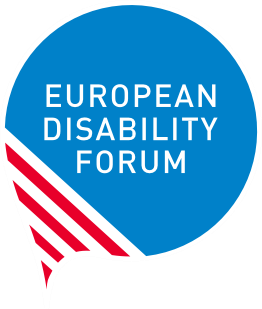 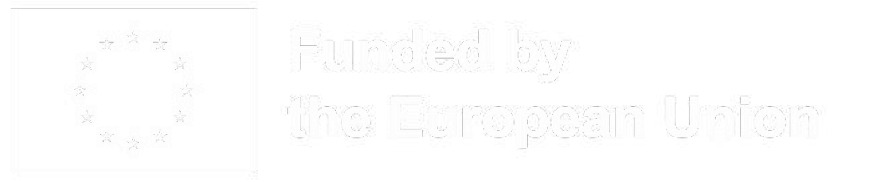 Financé par l'Union européenne. Les points de vue et opinions exprimés n'engagent toutefois que leur(s) auteur(s) et ne reflètent pas nécessairement ceux de l'Union européenne ou de la Commission européenne. Ni l'Union européenne ni l'autorité subventionnaire ne peuvent en être tenues pour responsables.ContenuIntroductionLa stérilisation forcée des personnes handicapées est un abus généralisé et une violation flagrante de leurs droits fondamentaux. Néanmoins, elle est courante et répandue en Europe et dans le monde.La capacité des personnes handicapées à avoir des enfants est souvent supprimée de force, souvent à huis clos, souvent avec le consentement de l'État. Les personnes souffrant de handicaps intellectuels ou psychosociaux, notamment celles qui font l'objet de mesures de tutelle, sont parmi les plus exposées au risque d'être stérilisées sans leur consentement. Les femmes et les filles handicapées, et toutes celles qui peuvent porter une grossesse, sont très majoritairement visées.La stérilisation forcée peut s'apparenter à une torture et entraîne un traumatisme à vie.Elle est encore légale dans plusieurs pays de l'UE. En outre, elle est souvent décidée sans le consentement de la personne. Il arrive également que, dans les pays où elle n'est pas légale, la personne ait été stérilisée à son insu, sous couvert d'autres procédures médicales, et ne le découvre que plus tard dans sa vie. Il est alors difficile de porter plainte et d'obtenir justice.Ce rapport vise à faire la lumière sur cette violation flagrante des droits humains et demande que cette pratique soit interdite dans toute l'Europe, et dans le monde entier.Le Forum européen des personnes handicapéesLe FEPH est une organisation faîtière de personnes handicapées qui défend les intérêts de plus de 100 millions de personnes handicapées dans l'Union européenne. Nous sommes une plateforme unique qui rassemble des organisations représentatives des personnes handicapées de toute l'Europe. Nous sommes dirigé.es par des personnes handicapées et leurs familles, et en tant que telles, nous représentons une voix forte et unie des personnes handicapées en Europe.FEPH s'engage en faveur des droits des femmes, de l'égalité des sexes et du mouvement des femmes. Nous sommes un membre actif du Lobby européen des femmes et de la Coalition européenne mettre fin à la violence contre les femmes et les filles.RemerciementsLes recherches pour ce rapport ont été menées par Haëndila Varela, consultante. Le rapport a été édité par Marine Uldry, Senior Human Rights Officer du FEPH, et André Felix, Coordinateur des communications. Il a été revu par le Comité des femmes du FEPH et le Conseil du FEPH.Le Forum européen des personnes handicapées remercie tous ceux et toutes celles  qui ont contribué à ce rapport.Résumé exécutifLa stérilisation forcée est une violation flagrante des droits fondamentaux. En outre, il s'agit d'une pratique néfaste et d'un exemple de violence sexiste qui est encore infligée principalement aux personnes handicapées, aux Roms et aux personnes intersexuées dans toute l'Europe.Elle est interdite par de nombreux textes internationaux : la Convention du Conseil de l'Europe sur la prévention et la lutte contre la violence à l'égard des femmeset la violence domestique (Convention d'Istanbul) et le Statut de Rome de la Cour pénale internationale, entre autres. Néanmoins, elle est toujours autorisée par la loi dans plusieurs États membres de l'UE.En août 2022, nous avons constaté que :Seuls 9 États membres de l'UE criminalisent explicitement la stérilisation forcée en tant qu'infraction distincte dans leur code pénal1.Au moins 14 États membres de l'UE autorisent encore certaines formes de stérilisation forcée dans leur législation : Autriche, Bulgarie, Croatie, Chypre, Danemark, Estonie, Finlande, Hongrie, Lettonie, Lituanie, Malte, Portugal, République tchèque et Slovaquie2. Ils autorisent soit un tuteur, un représentant légal, un administrateur ou un médecin à consentir à la stérilisation d'une personne handicapée en son nom.3 États membres autorisent la stérilisation forcée des mineurs :La République tchèque, la Hongrie et le Portugal.Dans au moins trois États membres de l'UE, le recours à la contraception ou à la stérilisation peut être une condition d'admission dans les institutions résidentielles : la Belgique, la France et la Hongrie.Bien qu'elle ne soit pas toujours explicitement désignée comme telle, la pratique répandue consistant à stériliser une personne sans son consentement libre, préalable et informé et/ou connaissance est de la stérilisation forcéeDéfinition et cadrejuridique internationalQu'est-ce que la stérilisation forcée ?La stérilisation peut être définie comme un processus entraînant une incapacité permanente de reproduction naturelle. Ce processus est forcé lorsqu'une personne subit une stérilisation à son insu ou sans son consentement ou après l'avoir expressément refusée, ou si la stérilisation a lieu en l'absence d'une menace ou d'un risque grave et immédiat pour la santé et la vie3.La stérilisation est également forcée lorsque la personne est contrainte d'accepter la stérilisation par sa famille et/ou des professionnels de la santé, ou lorsqu'elle est exigée par les politiques ou la législation, par exemple pour avoir accès à des services (par exemple, un établissement résidentiel) ou des changements dans les documents juridiques pour les personnes trans). ou des changements dans le document juridique (par ex. modification du sexe pour les personnes trans).Est-elle interdite par le droit international des droits  humains et pourquoi ?Les traités internationaux relatifs aux droits humains interdisent la stérilisation forcée car elle viole les droits humains, tels que le droit à la dignité, à l'intégrité physique, à la vie privée et au consentement libre et éclairé. Les organismes de surveillance ont recommandé l'interdiction de la stérilisation forcée dans plusieurs pays, dont les États membres de l'UE.La Convention des Nations unies relative aux droits des personnes handicapées (CDPH)4 comprend de multiples dispositions relatives à la question de la stérilisation forcée. L'article 12 couvre le droit des personnes handicapées à une reconnaissance égale devant la loi et à jouir de la capacité juridique sur la base de l'égalité avec les autres, et à recevoir un soutien pour exercer leur capacité juridique. L'article 16 rappelle le devoir des pays de protéger les personnes handicapées contre toutes les formes de violence et d'abus et de prendre des mesures législatives, sociales et éducatives à cet égard.L'article 17 protège l'intégrité physique et mentale de la personne. La CDPH garantit le respect du foyer et de la famille en vertu de l'article 23, y compris le droit de fonder une famille et de "décider librement et de manière responsable du nombre de leurs enfants et de l'espacement de leur naissance" et d'accéder à des informations sur l'éducation génésique et familiale. Le droit au consentement libre et éclairé dans le domaine de la santé est couvert par l'article 25.Le Comité des Nations unies pour les droits des personnes handicapées a demandé à plusieurs reprises l'interdiction de la stérilisation forcée. Il a expliqué que cette pratique peut être considérée comme une forme de traitement ou de punition cruelle, inhumaine ou dégradante et qu'elle enfreint plusieurs normes internationales 5. Le Comité a demandé à 11 pays de l'UE de prendre des mesures pour interdire et combattre cette violation6.La CDPH demande aux pays de l'UE d'établir des mesures pour interdire et combattre la stérilisation forcée Les pays de l'UE concernés (11)Portugal	Italie	SlovaquieEspagne	Tchéquie	HongrieFrance	Croatie	LituanieAllemagne	Pologne
Tous les États membres de l'UE n'ont pas été examinés par le comité de la CDPH.En vertu de l'article 12 de la Convention sur l'élimination de toutes les formes de discrimination à l'égard des femmes (CEDAW)7, les États parties sont tenus de prendre toutes les mesures nécessaires pour prévenir la discrimination à l'égard des femmes dans le domaine des soins de santé et assurer l'accès aux services de soins de santé, y compris ceux liés à la planification familiale.La stérilisation forcée est explicitement condamnée et considérée comme un crime dans deux traités internationaux. En vertu de l'article 39 de la Convention du Conseil de l'Europe sur la prévention et la lutte contre la violence à l'égard des femmes et la violence domestique (Convention d'Istanbul)8, les États parties sont tenus de prendre des mesures législatives pour criminaliser l'avortement et la stérilisation forcés.Au niveau international, le Statut de Rome de la Cour pénale internationale, dans son article 7, inclut la stérilisation forcée dans la liste des actes constitutifs de crimes contre l'humanité "lorsqu'ils sont commis dans le cadre d'une attaque généralisée ou systématique lancée contre toute population civile, en connaissance de cette attaque. 9"D'autres normes internationales peuvent être mentionnées ici, comme le Pacte international relatif aux droits civils et politiques, le Pacte international relatif aux droits économiques, sociaux et culturels ou la Convention européenne des droits humains, qui contiennent également des dispositions pertinentes.Si la majorité des États membres de l'UE ont ratifié la plupart des traités relatifs aux droits humains susmentionnés et sont liés par leurs dispositions, en réalité, beaucoup ne respectent pas leurs obligations internationales..La stérilisation forcée dans les États membres de l'UEL'étude de la législation des États membres de l'UE sur la stérilisation montre que la stérilisation forcée des personnes handicapées, en particulier des femmes et des filles, est largement répandue.La stérilisation forcée est autorisée par la législation de 14 États membres de l'UE10 (même si l'expression "forcée" n'est pas expressément présente dans la législation, sauf pour la Hongrie et la Lituanie)11.La législation de la République tchèque, de la Hongrie et du Portugal autorise la stérilisation forcée des mineurs.Statut de la stérilisation forcée dans les États membres de l'UE La stérilisation forcée autorisée par la loi pour certaines personnes handicapées (14)Portugal	Hongrie	LettonieDanemark	Croatie	LituanieTchéquie	Malte	Bulgarie Autriche 	Finlande	ChypreSlovaquie	EstonieLa stérilisation forcée des mineurs autorisée par la loi (3)Portugal	Tchéquie	HongrieLa stérilisation forcée n'est pas autorisée par la loi pour les personnes handicapées (9)Irlande	Espagne	ItalieBelgique	Suède	SlovénieFrance	Allemagne	PologneAucune information (4) Pays- Bas	RoumanieLuxembourg	GrèceDans certains pays qui n'autorisent pas la stérilisation forcée des personnes handicapées, des exceptions peuvent encore exister, par exemple lorsqu'il s'agit d'une mesure urgente ou "thérapeutique". C'est le cas dans la législation de l'Irlande, de l'Italie et de la Slovénie. En France et en Allemagne, un juge ne peut accepter la stérilisation d'une personne qui la refuse expressément, mais on peut raisonnablement penser que les personnes n'ont pas toujours la possibilité de refuser la procédure.Des informations plus détaillées sur les lois en vigueur dans chaque  État membre de l'UE sont disponibles sur le site web de FEPH12Données sur la stérilisation forcéeLa stérilisation forcée reste taboue et se déroule souvent à huis clos. Même lorsqu'elle est ordonnée par l'État ou un tribunal, les données concernant cette pratique sont soit inexistantes, soit obsolètes, soit non ventilées. Des données récentes n'ont été trouvées que pour l'Allemagne et l'Espagne.En Allemagne, selon les statistiques de 2017, 17% des femmes handicapées ont été stérilisées, contre 2% des femmes au niveau national13. En 2016, sur 31 demandes d'approbation de stérilisation de personnes handicapées déposées par un tuteur légal, 23 ont été approuvées14.En Espagne, le Comité espagnol des représentants des personnes handicapées (CERMI) a signalé la stérilisation forcée de 140 personnes handicapées en 2016. Au premier trimestre 2016, 37 requêtes judiciaires pour la stérilisation de personnes handicapées ont été enregistrées, et en 2015, 71 affaires de stérilisation sont entrées dans les tribunaux. Plus d'un millier de personnes handicapées ont été stérilisées au cours de la dernière décennie, selon le Conseil général du pouvoir judiciaire espagnol15.L'absence de données sur la stérilisation forcée des personnes handicapées témoigne d'un manque de transparence de la part des États. Sans données, il est difficile d'évaluer le nombre de personnes ayant subi une stérilisation (forcée) et de déterminer si cette pratique est en augmentation ou en diminution.Malgré cela, les rapports des organisations de la société civile montrent que cette pratique se poursuit dans plusieurs États membres de l'UE.Par exemple :En Belgique, les ONG ont exprimé leur inquiétude quant au fait que les femmes handicapées, en particulier celles présentant une déficience intellectuelle, sont toujours exposées à la stérilisation forcée. Dans leur rapport au Comité CDPH des Nations Unies16, elles ont fait valoir que la stérilisation est très répandue dans les institutions pour personnes handicapées et qu'elle constitue même une condition d'entrée pour les femmes dans nombre de ces centres de ségrégation.En Lituanie, le Forum lituanien des personnes handicapées17 a noté que les femmes souffrant de handicaps intellectuels ou psychosociaux et résidant dans des institutions de soins subissent d'importantes violations de leurs droits, notamment la stérilisation involontaire. Elles n'ont pas non plus accès à la justice et aux mécanismes de plainte.En Pologne, des ONG ont signalé18 que, bien que la stérilisation forcée soit interdite, les femmes handicapées vivant en institution sont encore stérilisées contre leur gré ou sans consentement éclairé. Cette question n'est pas bien documentée.Raisons invoquées pour justifier la stérilisation forcéeCette pratique intrusive et irréversible est légitimée sur la base de différentes raisons discriminatoires. Il s'agit notamment de :le soi-disant "intérêt supérieur de la personne".des raisons médicales.pour "protéger la personne contre les abus sexuels".pour "faciliter" la contraception et éviter le "fardeau" que peuvent représenter les autres méthodes de contraception.la croyance paternaliste, infantilisante et patriarcale persistante selon laquelle une personne handicapée n'est peut-être pas capable de s'occuper d'un enfant.En Belgique19, en France20 et en Hongrie21, il a été signalé que la contraception ou la stérilisation était exigée pour l'admission dans certaines institutions. Cela signifie que les parents étaient poussés à consentir à la stérilisation de leur fille, car il n'y avait pas d'alternative. Il n'est pas certain que ce soit toujours le cas depuis que la Belgique et la France ont modifié leur législation.Exemption du consentement libre et éclairéL'un des principaux problèmes liés à la stérilisation forcée concerne la notion de consentement libre et éclairé. La stérilisation est un processus ou un acte dont la conséquence est irréversible : elle prive la personne de sa capacité à procréer.En raison de ses conséquences et du risque sanitaire de la stérilisation, l'obtention du consentement libre et éclairé de la personne concernée est cruciale. Cependant, lorsqu'il s'agit de stérilisation forcée, la décision est prise sans le consentement et/ou la connaissance de la personne concernée.Dans les États membres de l'UE qui autorisent la stérilisation non consensuelle d'une personne présentant des handicaps intellectuels ou psychosociaux et/ou ayant une capacité juridique limitée ou une incapacité, la stérilisation de la personne concernée est décidée par des tiers. En général, la loi autorise un tuteur, un représentant légal, un administrateur ou même un médecin à consentir à la stérilisation d'une personne handicapée.En Croatie et au Portugal, les parents peuvent également demander la stérilisation de leur enfant (adulte).Dans au moins 9 États membres de l'UE22, la décision d'autoriser ou non la stérilisation est prise par un tribunal, parfois en réponse à une demande présentée par le tuteur, un représentant légal ou toute autre personne autorisée par la loi à exprimer le consentement de la personne concernée.Pays où la décision de stérilisation est prise par un jugeLes pays de l'UE concernés (9)  Portugal	République tchèque	HongrieFrance	Autriche	LituanieAllemagne	Croatie	EstonieSi la stérilisation forcée n'est en principe pas autorisée en France et en Allemagne, une décision de stérilisation des personnes sous tutelle peut toujours être prise par un juge, après consultation de la personne et de son représentant légal. Si la personne concernée refuse la stérilisation, le juge ne peut l'autoriser.Dans certains pays qui autorisent la stérilisation forcée, la décision peut être prise par d'autres entités, telles qu'un conseil ou une commission spéciale (Danemark et Slovénie) ou le commissaire à la santé mentale (Malte).Lien entre la stérilisation forcée et la capacité juridiqueLa stérilisation forcée est présentée comme un moyen de protéger les personnes "vulnérables". Cela est analogue aux arguments en faveur des régimes de capacité juridique substituée, notamment la tutelle.Cependant, ces régimes ou actes violent les droits fondamentaux des personnes handicapées et portent atteinte à leur autonomie et à leur droit à l'autodétermination.La capacité juridique et la stérilisation forcée sont intrinsèquement liées puisque la stérilisation forcée concerne particulièrement les personnes souffrant de handicaps intellectuels et/ou psychosociaux, dont la capacité juridique est limitée. Les décisions concernant leurs droits reproductifs sont laissées à leurs représentants légaux, à leurs tuteurs ou aux tribunaux, entre autres. Nous constatons que de nombreux États membres de l'UE qui autorisent la stérilisation forcée font également partie de ceux qui permettent la prise de décision par substitution.Ces dispositions légales vont à l'encontre de leurs obligations internationales23.Existence ou absence de "garde-fous" pour protéger les droits des personnes handicapéesCertains États membres de l'UE ont tendance à inclure des "garanties" pour s'assurer que le consentement et la volonté de la personne concernée sont recherchés et respectés.Certains États prévoient la prise en compte du consentement ou de la volonté des personnes concernées avant leur stérilisation - il s'agit notamment de la Belgique, de la Bulgarie, de la France, de l'Allemagne, du Portugal, de la Slovaquie et de la Suède.La stérilisation forcée restant taboue et confidentielle, on manque d'informations et de données sur l'application de ces règles. Il est difficile d’évaluer si ces dispositions légales sont effectivement appliquées et si le consentement est recherché et respecté. Cette suspicion est renforcée par des témoignages sur des cas où la personne n'était pas au courant de la procédure24 et/ou où on lui a menti à ce sujet (par exemple, en prétendant que la stérilisation était une opération de l'appendicite)25. En gardant à l'esprit que la décision finale est prise par une tierce personne, l'existence et l'efficacité de cette garantie sont discutables.En outre, plusieurs États, dont la Bulgarie, la Tchécoslovaquie, l'Allemagne, la France, la Hongrie et la Slovaquie, prévoient expressément une obligation légale selon laquelle la personne concernée doit être informée de la procédure. Là encore, il est difficile de déterminer si cette information est effectivement fournie à la personne concernée de manière claire, accessible et adaptée. En Allemagne26, une enquête menée auprès de femmes vivant dans des institutions gérées par des prestataires de services aux personnes handicapées a révélé que différentes techniques ont été utilisées pour inciter les femmes à consentir à la stérilisation (rétention d'informations, fourniture de fausses informations, pression émotionnelle).Certains États limitent la stérilisation forcée à des cas spécifiques ou elles doivent remplir des conditions particulières pour être légale. En Autriche, en vertu de la section 255 du code civil autrichien, une personne autorisée à gérer les affaires d'une personne, ou son tuteur, n'est autorisée à consentir à sa stérilisation que si une grossesse peut entraîner "un risque de souffrance physique durable, un risque de décès ou un préjudice grave pour la santé de la personne". Dans le cas contraire, ces personnes ne sont pas autorisées à consentir à la stérilisation de la personne protégée27. En République tchèque, la stérilisation forcée d'un patient dont la capacité juridique est limitée peut être effectuée pour des raisons médicales et si trois conditions sont remplies : l'approbation du tuteur du patient, une déclaration positive d'un comité d'experts et l'approbation d'un tribunal compétent. Dans les deux pays, la personne concernée n'est pas directement impliquée dans la décision.Criminalisation de la stérilisation forcéeLa majorité des États membres de l'UE ne disposent pas d'une disposition spécifique interdisant la stérilisation forcée dans leur droit pénal. L'abus relève souvent d'une autre infraction pénale, notamment les lésions corporelles, les coups et blessures, la coercition, la violence ou les crimes internationaux tels que les crimes contre l'humanité et les crimes de guerre.9 États membres de l'UE criminalisent explicitement la stérilisation forcée comme une infraction distincte28 , avec des sanctions différentes. Par exemple, elle peut être sanctionnée jusqu'à 10 ans d'emprisonnement à Malte29 , tandis qu'en Suède l'infraction est sanctionnée par une amende et jusqu'à 6 mois d'emprisonnement30..5 États membres de l'UE criminalisent explicitement la stérilisation des mineurs31.États membres de l'UE criminalisant la stérilisation forcée en tant qu'infraction distincte Criminalisation de la stérilisation forcée (6)Espagne	Pologne	RoumanieSuède	Slovaquie	Malte Criminalisation de la stérilisation forcée en tant que crime de guerre (3)Belgique	Luxembourg	FranceSeulement/également distinct de la criminalisation de la stérilisation des mineurs (5)France 	Autriche	Malte Allemagne	Estonie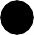 Dans certains pays, la stérilisation forcée est explicitement criminalisée comme un crime de guerre (par exemple en Belgique, en France et au Luxembourg), mais dans d'autres cas, l'infraction relève d'autres dispositions relatives à la violence.La stérilisation forcée est aussi parfois explicitement interdite par la loi sur la santé/la santé mentale (par exemple au Danemark et en Slovaquie), mais elle est criminalisée par d'autres infractions, comme la coercition médicale.L'absence de criminalisation explicite de la stérilisation forcée en tant qu'infraction distincte dans la majorité des États membres de l'Union européenne peut être interprétée comme un moyen de permettre l'accès à la stérilisation et d'éviter des poursuites pénales potentielles pour les tiers qui ont donné leur consentement ou qui ont pratiqué la stérilisation. Par exemple, en vertu de l'article 156§1 du droit pénal polonais, "porter atteinte aux capacités reproductives de quiconque" est passible de 3 ans d'emprisonnement. Cet article ne prévoit aucune exception, ce qui signifie qu'un médecin pratiquant la stérilisation d'un patient peut potentiellement agir illégalement. Cependant, la stérilisation n'est pas interdite en Pologne et une femme est autorisée à demander et à consentir à sa stérilisation. En raison de cette incertitude juridique concernant la réalisation de la stérilisation, certains médecins hésitent à la pratiquer. Il est important de rappeler que toutes les personnes, en particulier les femmes, devraient avoir accès à des procédures de stérilisation consensuelles, dans le respect de leurs droits sexuels et reproductifs.Accès à la justice et aux voies de recoursLa stérilisation forcée soulève de nombreuses questions juridiques en termes d'accès à la justice et de réparation pour les personnes handicapées, notamment les femmes et les filles handicapées, qui ont été soumises à une stérilisation forcée sans leur consentement. Ces questions restent souvent sans réponse.Sont-elles informées de leur droit à obtenir justice et réparation pour la violation qu’elles ont subie ? Bénéficient-t-elles d'un soutien et d'une assistance juridique ? Que se passe-t-il si une personne soumise à la stérilisation forcée et a cette incapacité et souhaite poursuivre son tuteur en justice ? Que se passe-t-il si une personne ayant une capacité juridique limitée refuse de se faire stériliser, mais que son représentant légal va contre sa volonté et consent à la stérilisation ?Les femmes et les filles handicapées sont confrontées à une multitude d'obstacles lorsqu'elles cherchent à obtenir justice et réparation.À cet égard, la République tchèque et la Suède ont toutes deux mis en place un mécanisme spécial pour traiter les demandes d'indemnisation des personnes ayant subi une stérilisation forcée. En outre, la Slovaquie discute actuellement de la mise en œuvre d'un mécanisme similaire.Que disent les tribunaux nationaux ?Les décisions juridiques montrent que les cas de stérilisation forcée peuvent aboutir (ou non) en fonction de la législation et du système juridique nationaux.En France, en 2005, l'association "Collectif contre l'handiphobie" a saisi le Conseil d'Etat32 pour demander l'annulation d'un décret d'application de l'article L.2123-2 du Code de la santé publique, relatif à la stérilisation forcée des adultes déficients intellectuels. L'association demandait l'annulation du décret au motif que la loi sur laquelle il était fondé était contraire à la Déclaration française des droits de l'homme et du citoyen, ainsi qu'aux engagements internationaux de la France garantissant, notamment, le droit de se marier et de fonder une famille, le respect de la vie privée ou l'interdiction des traitements inhumains et dégradants. Le Conseil d'Etat a rejeté cette demande et a considéré que la loi en question n'était pas contraire aux engagements internationaux de la France et ne contenait aucune discrimination contraire aux stipulations desdits traités. Toutefois, la loi a depuis été révisée33.En Lituanie, en 2019, un tribunal civil a ordonné à un hôpital de verser 31 000 € de dommages et intérêts à une femme atteinte de paralysie cérébrale, stérilisée à son insu et sans son consentement34.Exemples d'initiatives et de pratiques prometteuses pour mettre fin à la stérilisation forcéeMalgré un tableau général plutôt négatif, il convient de souligner certaines bonnes pratiques et initiatives prometteuses pour mettre fin à la stérilisation forcée en Europe.La Suède a une longue histoire de stérilisation forcée de 1934 à 1975. Toutefois, après avoir aboli la stérilisation forcée en 1975, la Suède a créé un organisme gouvernemental chargé d'indemniser les personnes qui avaient été stérilisées de force.La République tchèque a également une longue histoire de stérilisation forcée des Roms et des personnes handicapées.Initialement, les victimes ne disposaient que du recours civil commun, qui avait été jugé suffisant et satisfaisant par le pays. Cependant, en 2021, la Tchécoslovaquie a adopté une loi visant à indemniser les victimes de stérilisation forcée en réponse à la pression de la société civile et en raison d'une recommandation du Comité des Nations unies pour les droits des personnes handicapées35. Cependant, il faut noter que cette loi ne s'applique qu'aux stérilisations forcées qui ont eu lieu entre le 1er juillet 1966 et le 31 mars 201236.En ce qui concerne la Slovaquie, suite à de nombreuses recommandations du Commissaire aux droits humains du Conseil de l'Europe, dont la dernière date de juillet 2021, le ministre slovaque de la Justice a annoncé que des discussions étaient en cours pour mettre en place un mécanisme de révision et d'indemnisation des demandes relatives aux stérilisations forcées ayant eu lieu avant 2004. Depuis lors, et suite à sa condamnation par la Cour européenne des droits de l'homme dans l'affaire V.C. c. Slovaquie, le pays a pris plusieurs mesures. Ces dernières comprennent la mise en place d'un comité d'experts qui a enquêté sur les stérilisations forcées des femmes roms, l'introduction du consentement éclairé dans le processus de stérilisation et la formation des professionnel.les de la santé à l'obtention du consentement éclairé pour la stérilisation, entre autres.Une autre initiative bienvenue est la criminalisation de la stérilisation forcée en Espagne en décembre 202037. Avant l'adoption de cette nouvelle loi, la stérilisation forcée des personnes "incapables de donner leur consentement" était autorisée. Dans ses observations finales, le Comité des Nations unies pour les droits des personnes handicapées a exprimé à plusieurs reprises ses préoccupations concernant la stérilisation et l'avortement forcés des femmes et des filles handicapées.Il a exhorté l'Espagne à abroger l'article 156 de son code pénal et abolir l'administration de la stérilisation et des traitements médicaux à toutes les personnes handicapées sans leur consentement complet et éclairé38.Compte tenu de ces progrès, il est impératif que tous les États membres de l'UE suivent ces évolutions et criminalisent et combattent la stérilisation forcée, notamment en garantissant l'accès à la justice et à la réparation pour les victimes.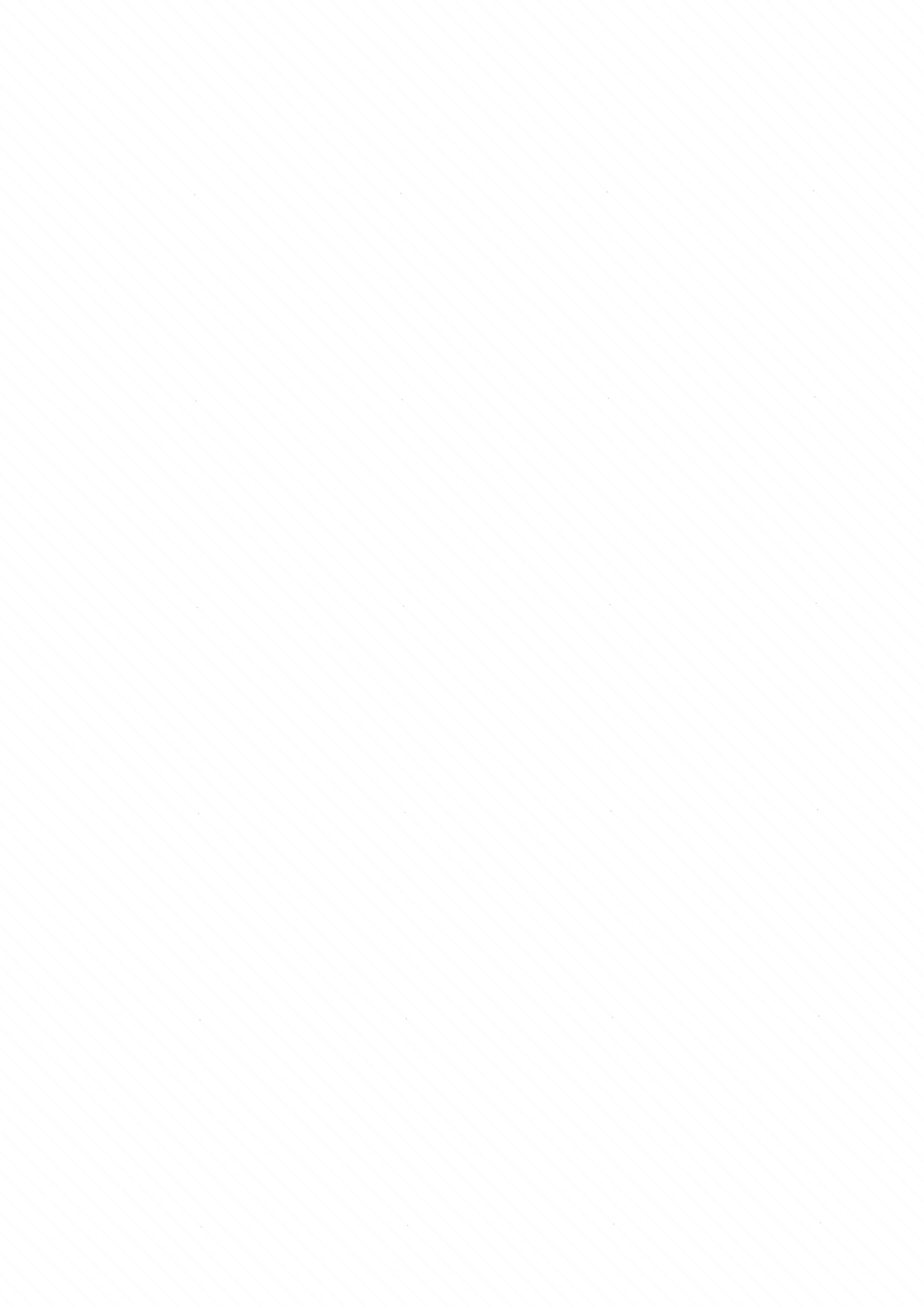 27Conclusion et recommandationsLa stérilisation forcée est une violation systémique des droits de l'homme dans la plupart des États membres de l'UE. Cet abus généralisé est souvent justifié par la volonté de "protéger l'intérêt" de la personne en question. En outre, les auteurs invoquent la nécessité de "protéger" les femmes et les filles handicapées contre les "problèmes" potentiels pouvant résulter d'une grossesse.En réalité, autoriser la stérilisation forcée, c'est accepter une forme intrusive de violence qui détruit la vie des victimes. Elle entraîne des traumatismes à vie et perpétue un système paternaliste, infantilisant et discriminatoire qui remet en cause la capacité des personnes handicapées, le plus souvent des femmes handicapées, à s'occuper d'un enfant et à fonder une famille.La stérilisation forcée doit être interdite et criminalisée par l'UE et tous ses États membres. Nous demandons"	La criminalisation de la stérilisation forcée en vertu de la proposition de directive européenne sur la lutte contre la violence à l'égard des femmes et la violence domestique"	La criminalisation de la stérilisation forcée par tous les États membres de l'UE, sans exception fondée sur le handicap ou la capacité 28 La stérilisation forcée des personnes handicapées dans l'UE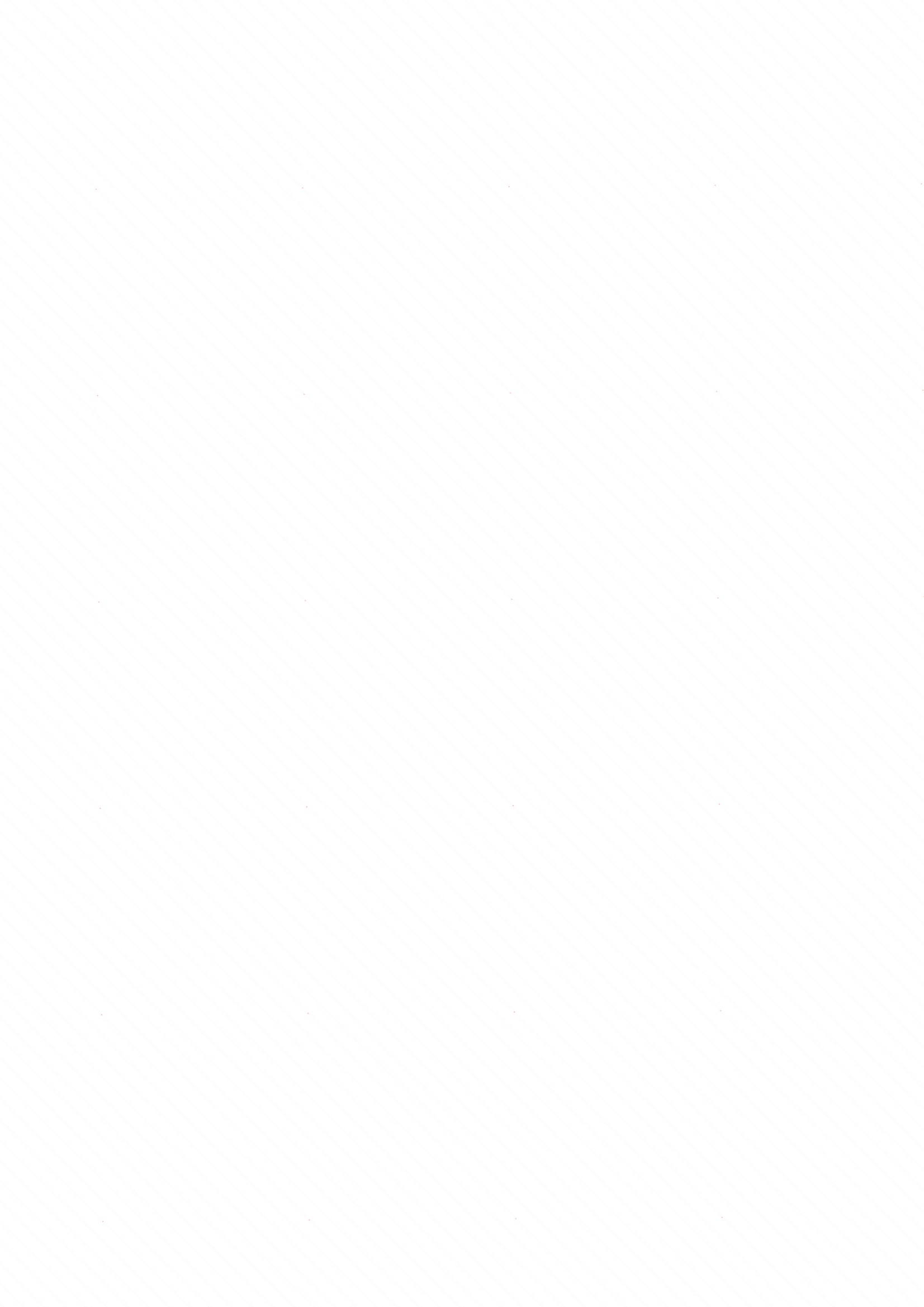 "	L'adoption de mesures au niveau de l'UE et des États membres pour garantir l'accès à la justice, y compris des sanctions pénales adéquates, et l'indemnisation des victimes."	La ratification de la Convention d'Istanbul par l'UE et tous ses États membresLes droits sexuels et reproductifs des personnes handicapées, en particulier des femmes et des filles handicapées, doivent être garantis. Cela inclut le droit de choisir d'avoir des enfants ou non.Il est essentiel de garantir le libre accès à des informations claires et appropriées sur la santé et les droits génésiques, les méthodes contraceptives et l'éducation sexuelle, l'accès à un avortement sûr, les soins gynécologiques et le soutien à la parentalité.Afin de faire respecter leurs droits, les États membres de l'UE doivent fournir au personnel médical et aux professionnels de la santé une formation sur le consentement éclairé des patient.es handicapé.es. Ils doivent également mettre des informations à la disposition des familles.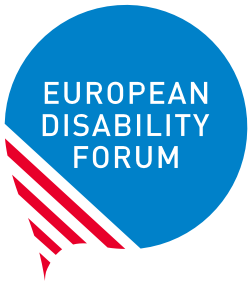 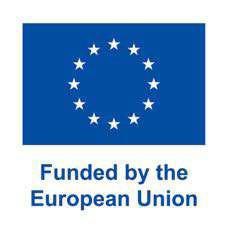 29ContactMarine  Uldry,  cRheasrgpéoensdaesblderopirtisncdiepla'hl odmesmdero: imtsadrienel'.huoldmrym@ee:df-marine.uldry@edf-feph.orgfeph.org Secrétariat du FED : info@edf-feph.orgLe Forum européen des personnes handicapées Mundo Madou Avenue des Arts 7-81210 Bruxelles, BelgiqueFinancé par l'Union européenne. Les points de vue et opinions exprimés n'engagent toutefois que leur(s) auteur(s) et ne reflètent pas nécessairement ceux de l'Union européenne ou de la Commission européenne. Ni l'Union européenne ni l'autorité subventionnaire ne peuvent en être tenues responsables.Notes en fin de textela Belgique (en tant que crime de guerre), la France (en tant que crime de guerre), le Luxembourg (en tant que crime de guerre), Malte, la Pologne, la Roumanie (en tant que crime de guerre et crime contre l'humanité, et en tant que forme de violence sexiste), la Slovaquie, l'Espagne et le Royaume-Uni.Suède. Toutefois, il est important de noter que la criminalisation de la stérilisation forcée peut toujours prévoir une exception, par exemple dans le cas de la stérilisation des personnes handicapées. Par exemple, à Malte.Aucune information n'a été trouvée sur la Grèce, le Luxembourg, les Pays-Bas et la Roumanie.FEPH et CERMI, En finir avec la stérilisation forcée des femmes et  des filles handicapées, p.11, mai 2017, et Human Rights Watch, Sterilization of Women and Girls with Disabilities - A Briefing Paper, novembre 2011.Convention relative aux droits des personnes handicapées et  Protocole facultatif, 13 décembre 2006.Par exemple, dans son Observation générale n° 3 sur les  femmes handicapées, paras. 32 et 63.Croatie, Tchécoslovaquie, France, Allemagne, Hongrie, Italie, Lituanie, Pologne, Portugal, Slovaquie et Espagne. Tous les États membres de l'UE n'ont pas été examinés par le Comité CDPH.Convention sur l'élimination de toutes les formes de  discrimination à l'égard des femmes, 18 décembre 1979.Convention du Conseil de l'Europe sur la prévention et la lutte  contre la violence à l'égard des femmes et la violence domestique  (Convention d'Istanbul) n° 210, 11 mai 2011.Statut de Rome de la Cour pénale internationale, juillet 2002.Autriche, Bulgarie, Croatie, Chypre, Danemark, Estonie, Finlande, Hongrie, Lettonie, Lituanie, Malte, Portugal, République tchèque et Slovaquie. Aucune information n'a été trouvée sur la Grèce, le Luxembourg, les Pays-Bas et la Roumanie.En Hongrie, la stérilisation forcée est explicitement autorisée par la loi pour des raisons médicales et en cas d'urgence en Lituanie (lorsque la personne ne peut exprimer sa volonté).Cette page sera mise à jour avec les nouvelles informations et celles qui manquent actuellement.Âgés de 15 à 65 ans.Rapport de l'Institut allemand des droits de l'homme (Deutsches Institut für Menschenrechte), Submission to inform the Preparation by  the CEDAW Committee of a List of Issues Prior to Reporting by  Germany, p.6, janvier 2020.Questions parlementaires à la Commission européenne, Beatriz Becerra Basterrechea (ALDE), 7 février 2018.Position des associations et Structures consultatives représentant les personnes handicapées, 1er rapport - Belgique, UN CRPD, Rapport  alternatif initié et coordonné par le Forum belge des personnes  handicapées, février 2014.Lithuanian Disability Forum, Informations supplémentaires au  Comité CEDAW de l'ONU pour l'examen de la Lituanie, 74e session, octobre 2019.Association des femmes handicapées, ONE.pl et Women Enabled International, Soumission conjointe au Comité CDPH pour son examen de la Pologne, juillet 2018.Position des associations et Structures consultatives représentant les personnes handicapées, 1er rapport - Belgique, UN CRPD, Rapport  alternatif initié et coordonné par le Belgium Disability Forum, février 2014, §28 p.64.Louise Hemmerlé - France Info, " Peut-on se passer de leur avis ?  " : la délicate question de la contraception des femmes handicapées  mentales, 30 juillet 2018.Informations fournies par des ONG (l'Union hongroise des  libertés civiles, le groupe de défense Living Independently in the  Community, la Fondation Validity - Centre de défense des personnes  handicapées mentales) au C o m i t é CDPH de l'ONU en réponse à la liste des questions préalables à l'établissement des  rapports concernant les deuxième et troisième rapports périodiques  combinés de la Hongrie, §40-43, février 2020.Allemagne, Autriche, Croatie, Estonie, France, Hongrie, Lituanie, Portugal et République tchèque.Voir les informations sur la prise de décision substituée dans la prise de position du FEPH sur la garantie des droits des personnes  handicapées dans la coopération judiciaire civile, mars 2022.Par exemple, une femme sourde avait été stérilisée à l'âge adulte et l'avait découvert alors qu'elle faisait un test médical parce qu'elle ne pouvait pas tomber enceinte. Plus d'informations dans le rapport EDF En  finir avec la stérilisation forcée des femmes et des filles handicapées, 2017, pages 30-31.Voir par exemple le cas de Leilani Muir-O'Malley au Canada.German Institute for Human Rights (Deutsches Institut für Menschenrechte), Submission to inform the Preparation by the CEDAW  Committee of a List of Issues Prior to Reporting by Germany, p.6, janvier 2020.Cependant, la stérilisation est discutable car des mesures moins invasives pourraient être prises, comme l'avortement en cas de risque immédiat pour la vie de la personne enceinte.la Belgique (en tant que crime de guerre), la France (en tant que crime de guerre), le Luxembourg (en tant que crime de guerre), Malte, la Pologne, la Roumanie (en tant que crime de guerre et crime contre l'humanité, et en tant que forme de violence sexiste), la Slovaquie, l'Espagne et le Royaume-Uni.Suède. Toutefois, il est important de noter que la criminalisation de la stérilisation forcée peut toujours prévoir une exception, par exemple dans le cas de la stérilisation des personnes handicapées. Par exemple, à Malte.§ 251F du CAP. 9 du Code pénal de Malte.§ 8 de la loi suédoise sur la stérilisation (1975:580).Autriche, Estonie, France, Allemagne et Malte.Conseil d'Etat, 1ère et 6ème sous-sections réunies, n° 248357, 26 septembre 2005.Article L2123-2 actuel du code de la santé publique français tel que révisé en mars 2020.CEDAW, Compte rendu analytique de la 1735e séance,  CEDAW/C/ SR.1735, §29 (Mme Sadauskienė), octobre 2019.Et ce, malgré le fait que certaines stérilisations forcées de personnes dans le cadre d'une prise de décision substituée sont toujours autorisées par la loi actuelle.Romea, Czech President signs law to compensate the victims of  illegal sterilizations, août 2021.Ley Orgánica 2/2020.Comité CDPH, Observations finales sur le rapport initial de l'Espagne, CRPD/C/ESP/CO/1, §38, octobre 2011 ; CRPD/C/ESP/CO/2-3,§33-34, mai 2019.Auteurs : Marine Uldry et le Comité des femmes du FEPH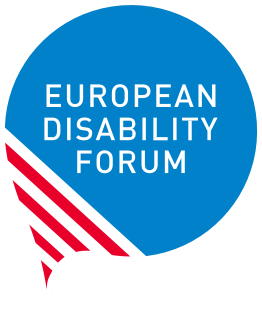 Rédacteur : Natalia Suáertez  André Felix Consultant : Haëndila VarelaConception graphique : VisuallyThinking.dkAvenue des Arts 7-8 B-1210 BruxellesT +32 2 329 00 59info@edf-feph.orgwww.edf-feph.org